СОВЕТ ДЕПУТАТОВГОРОДСКОГО ОКРУГА ГОРОД ЕЛЕЦЛИПЕЦКОЙ ОБЛАСТИ РОССИЙСКОЙ ФЕДЕРАЦИИседьмого созыва2 сессияР Е Ш Е Н И Еот 28.10.2022                                                                                           №24Об установлении  границ территории для осуществления территориальногообщественного самоуправления в пределах границ многоквартирных жилых домов № 127, № 127-а и 
№ 127-б по улице Коммунаров	Рассмотрев заявление инициативной группы граждан с предложением об установлении границ территории для осуществления территориального общественного самоуправления, учитывая заключение прокуратуры  города Ельца,  рекомендательное решение постоянной комиссии Совета депутатов городского округа город Елец, руководствуясь Федеральным законом от 06.10.2003 № 131-ФЗ «Об общих принципах организации местного самоуправления в Российской Федерации», Уставом городского округа город Елец, Положением «О территориальном общественном самоуправлении в городском округе город Елец», Совет депутатов городского округа город Елец	РЕШИЛ:	1. Установить границы территории для осуществления территориального общественного самоуправления в пределах границ многоквартирных жилых домов № 127, № 127-а и № 127-б по улице Коммунаров, с учетом прилегающей территории к границам домов на расстоянии: от фасадной части дома № 127 по улице Коммунаров в сторону дома № 135А по улице Коммунаров – 10,5 метров; от торца дома № 127 по улице Коммунаров в сторону автомобильной дороги по улице Коммунаров – 1 метр; от торца дома № 127-а по улице Коммунаров в сторону автомобильной дороги по улице Коммунаров – 1 метр; от торца дома 
№ 127-б по улице Коммунаров в сторону автомобильной дороги по улице Коммунаров – 1 метр; от заднего фасада дома № 127-б по улице Коммунаров в сторону дома № 127В по улице Коммунаров – 9,5 метров; от торца дома 
№ 127-б по улице Коммунаров в сторону дома № 14 по улице Спутников – 
6 м; от торца дома № 127-а по улице Коммунаров в сторону дома № 14А по улице Спутников – 6 метров; от торца дома № 127 по улице Коммунаров в сторону дома № 133 по улице Коммунаров – 15 метров (схема границ – Приложение).	2. Настоящее решение вступает в силу со дня его официального опубликования в Елецкой городской общественно-политической газете «Красное знамя».Председатель                                                                                      В.Н. Никонов                              Приложение                                                       к решению Совета депутатов  городского округа город  Елец от 28.10.2022 № 24Схема границ территориидля осуществления территориального общественного самоуправления в  пределах границ многоквартирных жилых домов № 127, № 127-а и № 127-б по улице Коммунаров, с учетом прилегающей территории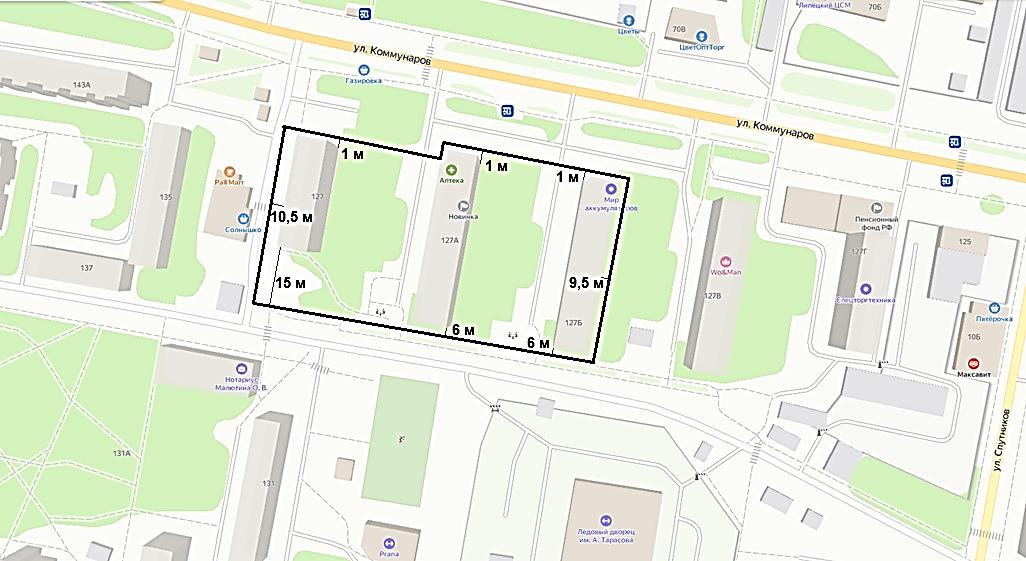 